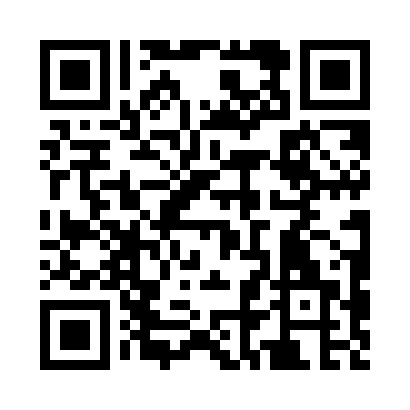 Prayer times for Daniel Junction, Wyoming, USAWed 1 May 2024 - Fri 31 May 2024High Latitude Method: Angle Based RulePrayer Calculation Method: Islamic Society of North AmericaAsar Calculation Method: ShafiPrayer times provided by https://www.salahtimes.comDateDayFajrSunriseDhuhrAsrMaghribIsha1Wed4:446:131:175:118:229:522Thu4:426:121:175:128:239:533Fri4:406:111:175:128:249:554Sat4:396:091:175:128:259:565Sun4:376:081:175:138:269:586Mon4:356:071:175:138:279:597Tue4:336:061:175:138:2910:018Wed4:326:041:175:148:3010:039Thu4:306:031:175:148:3110:0410Fri4:286:021:175:158:3210:0611Sat4:276:011:175:158:3310:0712Sun4:256:001:175:158:3410:0913Mon4:245:591:175:168:3510:1014Tue4:225:581:175:168:3610:1215Wed4:215:571:175:168:3710:1316Thu4:195:561:175:178:3810:1517Fri4:185:551:175:178:3910:1618Sat4:165:541:175:178:4010:1819Sun4:155:531:175:188:4110:1920Mon4:145:521:175:188:4210:2121Tue4:125:511:175:188:4310:2222Wed4:115:501:175:198:4410:2423Thu4:105:501:175:198:4510:2524Fri4:095:491:175:198:4610:2725Sat4:075:481:175:198:4710:2826Sun4:065:471:175:208:4810:2927Mon4:055:471:185:208:4910:3128Tue4:045:461:185:208:5010:3229Wed4:035:461:185:218:5010:3330Thu4:025:451:185:218:5110:3431Fri4:015:441:185:218:5210:35